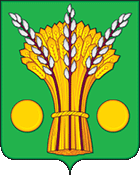 СОВЕТ НАРОДНЫХ ДЕПУТАТОВТАЛОВСКОГО	 СЕЛЬСКОГО ПОСЕЛЕНИЯКАНТЕМИРОВСКОГО МУНИЦИПАЛЬНОГО РАЙОНАВОРОНЕЖСКОЙ ОБЛАСТИРЕШЕНИЕ№ 58 	от «02» декабря 2021 г.с. Талы«О премировании  выборного должностного лицаТаловского сельского поселения»                       В соответствии  с положением  «Об оплате труда выборного должностного лица, замещающего муниципальную должность на постоянной основе, Таловского сельского поселения Кантемировского муниципального района Воронежской области,   №11 от 29.04.2010г,     и в пределах ассигнований, предусмотренных в бюджете на 2021 год:       1. Выплатить Ковалёву А.А. премию за выполнение особо важных и сложных заданий, связанных с реализацией задач, возложенных на органы местного самоуправления Таловского сельского поселения Кантемировского муниципального района Воронежской области. 2. Опубликовать настоящее решение в Вестнике муниципальных правовых актов Таловского сельского поселения Кантемировского муниципального района Воронежской области.3. Решение вступает в силу с момента опубликования.Глава Таловского 	А.А.Ковалёв                                                                                сельского поселения                                                                                               